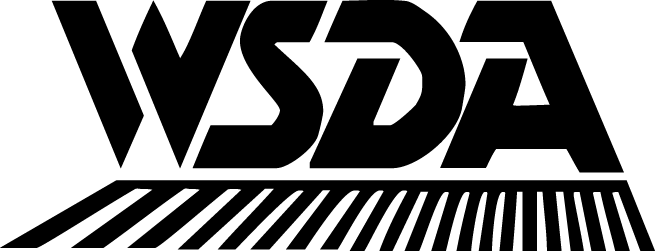 PESTICIDE APPLICATION RECORD (Version 3)NOTE:  This form must be completed same day as the application 
and it must be retained for 7 years (Ref. chapter 17.21 RCW)1.1.Date of Application - Year:Date of Application - Year:Date of Application - Year:Date of Application - Year:Date of Application - Year:Date of Application - Year:Month:Month:Month:Month:Month:Day(s):Day(s):Day(s):Day(s):2.2.Name of person for whom the pesticide was applied:Name of person for whom the pesticide was applied:Name of person for whom the pesticide was applied:Name of person for whom the pesticide was applied:Name of person for whom the pesticide was applied:Name of person for whom the pesticide was applied:Name of person for whom the pesticide was applied:Name of person for whom the pesticide was applied:Name of person for whom the pesticide was applied:Name of person for whom the pesticide was applied:Name of person for whom the pesticide was applied:Name of person for whom the pesticide was applied:Firm Name (if applicable):Firm Name (if applicable):Firm Name (if applicable):Firm Name (if applicable):Firm Name (if applicable):Firm Name (if applicable):Street Address:Street Address:Street Address:City:City:City:City:State:State:State:State:State:State:State:Zip:Zip:Zip:3.3.Licensed Applicator's Name (if different from #2 above): Licensed Applicator's Name (if different from #2 above): Licensed Applicator's Name (if different from #2 above): Licensed Applicator's Name (if different from #2 above): Licensed Applicator's Name (if different from #2 above): Licensed Applicator's Name (if different from #2 above): Licensed Applicator's Name (if different from #2 above): Licensed Applicator's Name (if different from #2 above): Licensed Applicator's Name (if different from #2 above): Licensed Applicator's Name (if different from #2 above): Licensed Applicator's Name (if different from #2 above): Licensed Applicator's Name (if different from #2 above): Licensed Applicator's Name (if different from #2 above): Licensed Applicator's Name (if different from #2 above): License No.:License No.:License No.:License No.:License No.:License No.:Firm Name (if applicable):Firm Name (if applicable):Firm Name (if applicable):Firm Name (if applicable):Firm Name (if applicable):Tel. No.:Tel. No.:Tel. No.:Tel. No.:Tel. No.:Street Address:Street Address:Street Address:City:City:City:City:State:State:State:State:State:State:Zip:Zip:Zip:4.4. Air Air Ground Ground Ground Ground Ground Chemigation Chemigation Chemigation Chemigation5.5.Application Crop or Site:Application Crop or Site:Application Crop or Site:Application Crop or Site:6.6.Total Area Treated (acre. sq. ft., etc.):Total Area Treated (acre. sq. ft., etc.):Total Area Treated (acre. sq. ft., etc.):Total Area Treated (acre. sq. ft., etc.):Total Area Treated (acre. sq. ft., etc.):Total Area Treated (acre. sq. ft., etc.):Total Area Treated (acre. sq. ft., etc.):Total Area Treated (acre. sq. ft., etc.):7.7.Was this application made as a result of a WSDA Permit?Was this application made as a result of a WSDA Permit?Was this application made as a result of a WSDA Permit?Was this application made as a result of a WSDA Permit?Was this application made as a result of a WSDA Permit?Was this application made as a result of a WSDA Permit?Was this application made as a result of a WSDA Permit?Was this application made as a result of a WSDA Permit?Was this application made as a result of a WSDA Permit?Was this application made as a result of a WSDA Permit?Was this application made as a result of a WSDA Permit?Was this application made as a result of a WSDA Permit?Was this application made as a result of a WSDA Permit? No No No No No No No Yes (If yes, give Permit No.) # Yes (If yes, give Permit No.) # Yes (If yes, give Permit No.) # Yes (If yes, give Permit No.) # Yes (If yes, give Permit No.) # Yes (If yes, give Permit No.) # Yes (If yes, give Permit No.) # Yes (If yes, give Permit No.) # Yes (If yes, give Permit No.) # Yes (If yes, give Permit No.) # Yes (If yes, give Permit No.) # Yes (If yes, give Permit No.) # Yes (If yes, give Permit No.) # Yes (If yes, give Permit No.) #8.8.Pesticide Information (list all information for each pesticide including adjuvants in the tank mix):Pesticide Information (list all information for each pesticide including adjuvants in the tank mix):Pesticide Information (list all information for each pesticide including adjuvants in the tank mix):Pesticide Information (list all information for each pesticide including adjuvants in the tank mix):Pesticide Information (list all information for each pesticide including adjuvants in the tank mix):Pesticide Information (list all information for each pesticide including adjuvants in the tank mix):Pesticide Information (list all information for each pesticide including adjuvants in the tank mix):Pesticide Information (list all information for each pesticide including adjuvants in the tank mix):Pesticide Information (list all information for each pesticide including adjuvants in the tank mix):Pesticide Information (list all information for each pesticide including adjuvants in the tank mix):Pesticide Information (list all information for each pesticide including adjuvants in the tank mix):Pesticide Information (list all information for each pesticide including adjuvants in the tank mix):Pesticide Information (list all information for each pesticide including adjuvants in the tank mix):Pesticide Information (list all information for each pesticide including adjuvants in the tank mix):Pesticide Information (list all information for each pesticide including adjuvants in the tank mix):Pesticide Information (list all information for each pesticide including adjuvants in the tank mix):Pesticide Information (list all information for each pesticide including adjuvants in the tank mix):Pesticide Information (list all information for each pesticide including adjuvants in the tank mix):Pesticide Information (list all information for each pesticide including adjuvants in the tank mix):Pesticide Information (list all information for each pesticide including adjuvants in the tank mix):Pesticide Information (list all information for each pesticide including adjuvants in the tank mix):Pesticide Information (list all information for each pesticide including adjuvants in the tank mix):Pesticide Information (list all information for each pesticide including adjuvants in the tank mix):Pesticide Information (list all information for each pesticide including adjuvants in the tank mix):Pesticide Information (list all information for each pesticide including adjuvants in the tank mix):Pesticide Information (list all information for each pesticide including adjuvants in the tank mix):Pesticide Information (list all information for each pesticide including adjuvants in the tank mix):Pesticide Information (list all information for each pesticide including adjuvants in the tank mix):Pesticide Information (list all information for each pesticide including adjuvants in the tank mix):Pesticide Information (list all information for each pesticide including adjuvants in the tank mix):Pesticide Information (list all information for each pesticide including adjuvants in the tank mix):Pesticide Information (list all information for each pesticide including adjuvants in the tank mix):Pesticide Information (list all information for each pesticide including adjuvants in the tank mix):Pesticide Information (list all information for each pesticide including adjuvants in the tank mix):Pesticide Information (list all information for each pesticide including adjuvants in the tank mix):Pesticide Information (list all information for each pesticide including adjuvants in the tank mix):Pesticide Information (list all information for each pesticide including adjuvants in the tank mix):Pesticide Information (list all information for each pesticide including adjuvants in the tank mix):Pesticide Information (list all information for each pesticide including adjuvants in the tank mix):Pesticide Information (list all information for each pesticide including adjuvants in the tank mix):Pesticide Information (list all information for each pesticide including adjuvants in the tank mix):Pesticide Information (list all information for each pesticide including adjuvants in the tank mix):Pesticide Information (list all information for each pesticide including adjuvants in the tank mix):Pesticide Information (list all information for each pesticide including adjuvants in the tank mix):Pesticide Information (list all information for each pesticide including adjuvants in the tank mix):a) Full Product Namea) Full Product Namea) Full Product Namea) Full Product Namea) Full Product Namea) Full Product Namea) Full Product Namea) Full Product Namea) Full Product Namea) Full Product Namea) Full Product Nameb) EPA Reg. No.b) EPA Reg. No.b) EPA Reg. No.b) EPA Reg. No.b) EPA Reg. No.b) EPA Reg. No.b) EPA Reg. No.b) EPA Reg. No.b) EPA Reg. No.b) EPA Reg. No.c) Total Amount ofPesticide Appliedin Area Treatedc) Total Amount ofPesticide Appliedin Area Treatedc) Total Amount ofPesticide Appliedin Area Treatedc) Total Amount ofPesticide Appliedin Area Treatedc) Total Amount ofPesticide Appliedin Area Treatedc) Total Amount ofPesticide Appliedin Area Treatedd) PesticideApplied/(or other measure)d) PesticideApplied/(or other measure)d) PesticideApplied/(or other measure)d) PesticideApplied/(or other measure)d) PesticideApplied/(or other measure)d) PesticideApplied/(or other measure)d) PesticideApplied/(or other measure)d) PesticideApplied/(or other measure)d) PesticideApplied/(or other measure)d) PesticideApplied/(or other measure)d) PesticideApplied/(or other measure)e) ConcentrationAppliede) ConcentrationAppliede) ConcentrationAppliede) ConcentrationAppliede) ConcentrationAppliede) ConcentrationAppliede) ConcentrationAppliedf) Depth of Application (Chemigation)f) Depth of Application (Chemigation)     /     /     /     /     /     /     /     /     /     /     /     /     /     /     /     /     /     /     /     /     /     /     /     /     /     /     /     /     /     /9.Address or exact location of application.  NOTE:  If the application is made to one acre or more of agricultural land, the field location must be shown on the map on page two of this form.Address or exact location of application.  NOTE:  If the application is made to one acre or more of agricultural land, the field location must be shown on the map on page two of this form.Address or exact location of application.  NOTE:  If the application is made to one acre or more of agricultural land, the field location must be shown on the map on page two of this form.Address or exact location of application.  NOTE:  If the application is made to one acre or more of agricultural land, the field location must be shown on the map on page two of this form.Address or exact location of application.  NOTE:  If the application is made to one acre or more of agricultural land, the field location must be shown on the map on page two of this form.Address or exact location of application.  NOTE:  If the application is made to one acre or more of agricultural land, the field location must be shown on the map on page two of this form.Address or exact location of application.  NOTE:  If the application is made to one acre or more of agricultural land, the field location must be shown on the map on page two of this form.Address or exact location of application.  NOTE:  If the application is made to one acre or more of agricultural land, the field location must be shown on the map on page two of this form.Address or exact location of application.  NOTE:  If the application is made to one acre or more of agricultural land, the field location must be shown on the map on page two of this form.Address or exact location of application.  NOTE:  If the application is made to one acre or more of agricultural land, the field location must be shown on the map on page two of this form.Address or exact location of application.  NOTE:  If the application is made to one acre or more of agricultural land, the field location must be shown on the map on page two of this form.Address or exact location of application.  NOTE:  If the application is made to one acre or more of agricultural land, the field location must be shown on the map on page two of this form.Address or exact location of application.  NOTE:  If the application is made to one acre or more of agricultural land, the field location must be shown on the map on page two of this form.Address or exact location of application.  NOTE:  If the application is made to one acre or more of agricultural land, the field location must be shown on the map on page two of this form.Address or exact location of application.  NOTE:  If the application is made to one acre or more of agricultural land, the field location must be shown on the map on page two of this form.Address or exact location of application.  NOTE:  If the application is made to one acre or more of agricultural land, the field location must be shown on the map on page two of this form.Address or exact location of application.  NOTE:  If the application is made to one acre or more of agricultural land, the field location must be shown on the map on page two of this form.Address or exact location of application.  NOTE:  If the application is made to one acre or more of agricultural land, the field location must be shown on the map on page two of this form.Address or exact location of application.  NOTE:  If the application is made to one acre or more of agricultural land, the field location must be shown on the map on page two of this form.Address or exact location of application.  NOTE:  If the application is made to one acre or more of agricultural land, the field location must be shown on the map on page two of this form.Address or exact location of application.  NOTE:  If the application is made to one acre or more of agricultural land, the field location must be shown on the map on page two of this form.Address or exact location of application.  NOTE:  If the application is made to one acre or more of agricultural land, the field location must be shown on the map on page two of this form.Address or exact location of application.  NOTE:  If the application is made to one acre or more of agricultural land, the field location must be shown on the map on page two of this form.Address or exact location of application.  NOTE:  If the application is made to one acre or more of agricultural land, the field location must be shown on the map on page two of this form.Address or exact location of application.  NOTE:  If the application is made to one acre or more of agricultural land, the field location must be shown on the map on page two of this form.Address or exact location of application.  NOTE:  If the application is made to one acre or more of agricultural land, the field location must be shown on the map on page two of this form.Address or exact location of application.  NOTE:  If the application is made to one acre or more of agricultural land, the field location must be shown on the map on page two of this form.Address or exact location of application.  NOTE:  If the application is made to one acre or more of agricultural land, the field location must be shown on the map on page two of this form.Address or exact location of application.  NOTE:  If the application is made to one acre or more of agricultural land, the field location must be shown on the map on page two of this form.Address or exact location of application.  NOTE:  If the application is made to one acre or more of agricultural land, the field location must be shown on the map on page two of this form.Address or exact location of application.  NOTE:  If the application is made to one acre or more of agricultural land, the field location must be shown on the map on page two of this form.10. Date10. Date10. Date11. Name of person(s) making the application11. Name of person(s) making the application11. Name of person(s) making the application11. Name of person(s) making the application11. Name of person(s) making the application11. Name of person(s) making the application11. Name of person(s) making the application11. Name of person(s) making the application11. Name of person(s) making the application11. Name of person(s) making the application11. Name of person(s) making the application11. Name of person(s) making the application11. Name of person(s) making the application11. Name of person(s) making the application11. Name of person(s) making the application12.License No.12.License No.12.License No.12.License No.12.License No.12.License No.12.License No.13. ApparatusLic. Plate No.13. ApparatusLic. Plate No.13. ApparatusLic. Plate No.14. Time14. Time14. Time14. Time14. Time14. Time14. Time14. Time14. Time14. Time14. Time15. AcresCompleted15. AcresCompleted15. AcresCompleted16. Wind16. Wind16. Wind16. Wind17. Temp10. Date10. Date10. Date11. Name of person(s) making the application11. Name of person(s) making the application11. Name of person(s) making the application11. Name of person(s) making the application11. Name of person(s) making the application11. Name of person(s) making the application11. Name of person(s) making the application11. Name of person(s) making the application11. Name of person(s) making the application11. Name of person(s) making the application11. Name of person(s) making the application11. Name of person(s) making the application11. Name of person(s) making the application11. Name of person(s) making the application11. Name of person(s) making the application12.License No.12.License No.12.License No.12.License No.12.License No.12.License No.12.License No.13. ApparatusLic. Plate No.13. ApparatusLic. Plate No.13. ApparatusLic. Plate No.StartStartStartStartStartStopStopStopStopStopStop15. AcresCompleted15. AcresCompleted15. AcresCompletedDir.Dir.Vel.(mph)Vel.(mph)17. Temp10. Date11. Name of person(s) making the application12.License No.13. ApparatusLic. Plate No.14. Time14. Time15. AcresCompleted16. Wind16. Wind17. Temp10. Date11. Name of person(s) making the application12.License No.13. ApparatusLic. Plate No.StartStop15. AcresCompletedDir.Vel.(mph)17. TempLocation of Application  (If the application covers more than one township or range, please indicate the township & range for the top left section of the map only.Location of Application  (If the application covers more than one township or range, please indicate the township & range for the top left section of the map only.Location of Application  (If the application covers more than one township or range, please indicate the township & range for the top left section of the map only.Location of Application  (If the application covers more than one township or range, please indicate the township & range for the top left section of the map only.Section:Section:Section:Section:Township:NNRange: E     W  (please indicate) E     W  (please indicate) E     W  (please indicate) E     W  (please indicate)Section(s):  OneMileBlock:  Farm Unit:  Nor GPS:  County:  PLEASE NOTE:The map is divided into 4 sections with each section divided into quarter-quarter sections.  Please complete it by marking the appropriate section number(s) on the map and indicate as accurately as possible the location of the area treated.PLEASE NOTE:The map is divided into 4 sections with each section divided into quarter-quarter sections.  Please complete it by marking the appropriate section number(s) on the map and indicate as accurately as possible the location of the area treated.PLEASE NOTE:The map is divided into 4 sections with each section divided into quarter-quarter sections.  Please complete it by marking the appropriate section number(s) on the map and indicate as accurately as possible the location of the area treated.PLEASE NOTE:The map is divided into 4 sections with each section divided into quarter-quarter sections.  Please complete it by marking the appropriate section number(s) on the map and indicate as accurately as possible the location of the area treated.PLEASE NOTE:The map is divided into 4 sections with each section divided into quarter-quarter sections.  Please complete it by marking the appropriate section number(s) on the map and indicate as accurately as possible the location of the area treated.PLEASE NOTE:The map is divided into 4 sections with each section divided into quarter-quarter sections.  Please complete it by marking the appropriate section number(s) on the map and indicate as accurately as possible the location of the area treated.PLEASE NOTE:The map is divided into 4 sections with each section divided into quarter-quarter sections.  Please complete it by marking the appropriate section number(s) on the map and indicate as accurately as possible the location of the area treated.PLEASE NOTE:The map is divided into 4 sections with each section divided into quarter-quarter sections.  Please complete it by marking the appropriate section number(s) on the map and indicate as accurately as possible the location of the area treated.Miscellaneous Information:Miscellaneous Information:Miscellaneous Information:Miscellaneous Information:Section:Section:Section:Section:INSTRUCTIONSPesticide Application Record (Version 3) AGR FORM 640-4236 (R/4/07)	1.	Date may be spelled out or indicated numerically.	2.	Include first and last name.	3.	If the person's name is the same as No. 2, write "same" in the space for the licensed applicator's name and include the license number (if applicable) and telephone number.	4.	Check one.	5.	Indicate type of land or site treated, not location.  Examples:  Wheat, apples, rights of way, lawn, trees and shrubs, crawl space, wall voids, etc.	6.	May also be stated in terms such as linear feet or cubic feet.  (Specify the term to which the number refers.) If spot treatment, write spot treatment.	7.	If the application was made under permit, but no permit number was issued, indicate the date the permit was issued.	8.	a)	Brand name found on the pesticide label including adjuvants (buffer, spreader, sticker, surfactant, etc.).b)	This number is found on the pesticide container label.  If the material is being applied under a federal experimental use permit and no EPA Reg. No. exists, list the federal experimental use permit number.  If the material is a spray adjuvant (buffer, spreader, sticker, surfactant, etc.) write "adjuvant" in this space and add the state registration number.c)	Indicate the amount of pesticide formulation (product/adjuvant) applied to the total area listed on line 6.d)	Other measures may include amount/sq. ft., amount/cu. ft., amount/linear ft., etc.e)	This may be listed in various ways, such as:  Amount of product/100 gallons water, percent formulation in the tank mix (i.e., 1%), gallons per acre of output volume, ppm (or other measure), or inches of water applied (chemigation).  Specify the term to which the number refers.f)	Depth of application (chemigation).	9.	Agricultural land includes such areas as forest lands and range lands.  It does not include transportation and utility rights of way.	10.	List the date of application.	11.	Indicate first and last name(s).	12.	List license number(s) if applicable.	13.	This does not apply to private applicators or public agencies.	14.	Application start and stop times must be indicated.  Indicate a.m. or p.m.	15.	The total of all entries in this column should equal the total listed on line 6.	16.	Indicate the direction from which the wind is blowing.  Measure wind velocity in mph.  If the wind varies in direction and velocity during the application, indicate the range of variance (i.e., S-SW 3-7 mph).  Wind readings shall be obtained in close proximity to the application site.	17.	Indicate temperature in degrees Fahrenheit.  (It may be indicated as the range encountered during the application.) Temperature readings shall be obtained in close proximity to the application site.